Załącznik 
do Regulaminu Konkursu „Opolskie Barwy Wolontariatu”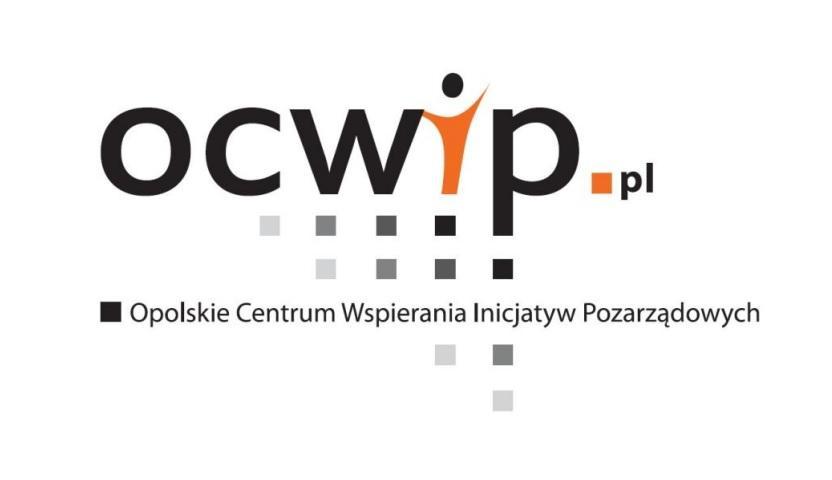 „Opolskie  Barwy Wolontariatu” 2018
FORMULARZ  ZGŁOSZENIOWYInformacje dotyczące zgłaszanego wolontariusza/grupy wolontariuszyimię i nazwisko kandydata lub nazwa grupy wolontariuszy: ………………………….…………………..…… …………………………………………………………………………………………….……………………….aktywność zawodowa kandydata/rodzaj grupy (np.: uczeń, student, pracujący, bezrobotny, senior - emeryt lub stowarzyszenie, grupa nieformalna, szkolne koło wolontariatu itp.): ………………………... .…………………………………………………………………………………………………………………….rok urodzenia wolontariusza (zgłoszenia indywidualne): ………………………………............................rok, od którego kandydat jest wolontariuszem/grupa wolontariuszy rozpoczęła działalność: ………….telefon:…………………………………………….…………..… e-mail:……………………………………………….……………doDo uzupełnieniaInformacje o zgłaszającym/potwierdzającym działalność wolontariusza:nazwa organizacji/instytucji: ………………………….…………………..…………………………………adres: ………………………….…………………..…………………………………………………………..telefon: ………………………….…………………..……………e-mail: ..………………………….…………………..………….Osoba, którą należy powiadomić w przypadku uzyskania przez kandydata tytułu laureata konkursu (kandydat/osoba reprezentująca grupę wolontariuszy lub osoba reprezentująca instytucję zgłaszającą):  imię i nazwisko: ………………………….…………………..……………………………………………….telefon: ………………………….…………………..……………e-mail: ..………………………….…………………..………….uzupełnienia                                                      Zgoda na przetwarzanie danych osobowychWyrażam zgodę na przetwarzanie moich danych osobowych w podanym wyżej zakresie przez Opolskie Centrum Wspierania Inicjatyw Pozarządowych – dane kontaktowe: OCWIP, ul. Damrota 4/35-36, 45-064 Opole, email: biuro@ocwip.pl w celach związanych z przeprowadzeniem konkursu: „Opolskie Barwy Wolontariatu – edycja 2018” na zasadach określonych w regulaminie konkursu. Mam świadomość przysługującego mi prawa cofnięcia zgody w dowolnym momencie. Cofnięcie zgody nie wpływa na zgodność z prawem przetwarzania, którego dokonano na podstawie zgody przed jej wycofaniem.  ….……………………… 						Miejscowość i data....….………………………… Podpis osoby reprezentującej instytucję zgłaszającą                                                                                                  ....….………………………Podpis wolontariusza/                                                                                                                                                   osoby reprezentującej grupęZgoda na wykorzystanie wizerunkuWyrażam zgodę na nieodpłatne wykorzystanie i rozpowszechnianie swojego wizerunku, utrwalonego jakąkolwiek techniką na wszelkich nośnikach (w tym w postaci fotografii i dokumentacji filmowej) w sprawach dotyczących przyznania nagrody w konkursie „Opolskie Barwy Wolontariatu” 2018” na zasadach określonych w regulaminie konkursu.  ….……………………… 						Miejscowość i data....….………………………… Podpis osoby reprezentującej instytucję zgłaszającą                                                                                                  ....….………………………Podpis wolontariusza/                                                                                                                                                   osoby reprezentującej grupęOświadczenie o zapoznaniu z regulaminem konkursuOświadczam, iż zapoznałam(em) się i akceptuję wszystkie warunki przewidziane w regulaminie konkursu.  ….……………………… 						Miejscowość i data....….………………………… Podpis osoby reprezentującej instytucję zgłaszającą                                                                                                 ....….………………………Podpis wolontariusza/                                                                                                                                                   osoby reprezentującej grupęZałączniki:Opis działalności zgłaszanego wolontariusza/grupy wolontariuszy tj.. Prosimy o opis dotyczący form pracy, rodzaju aktywności, skuteczności działań, itp. 